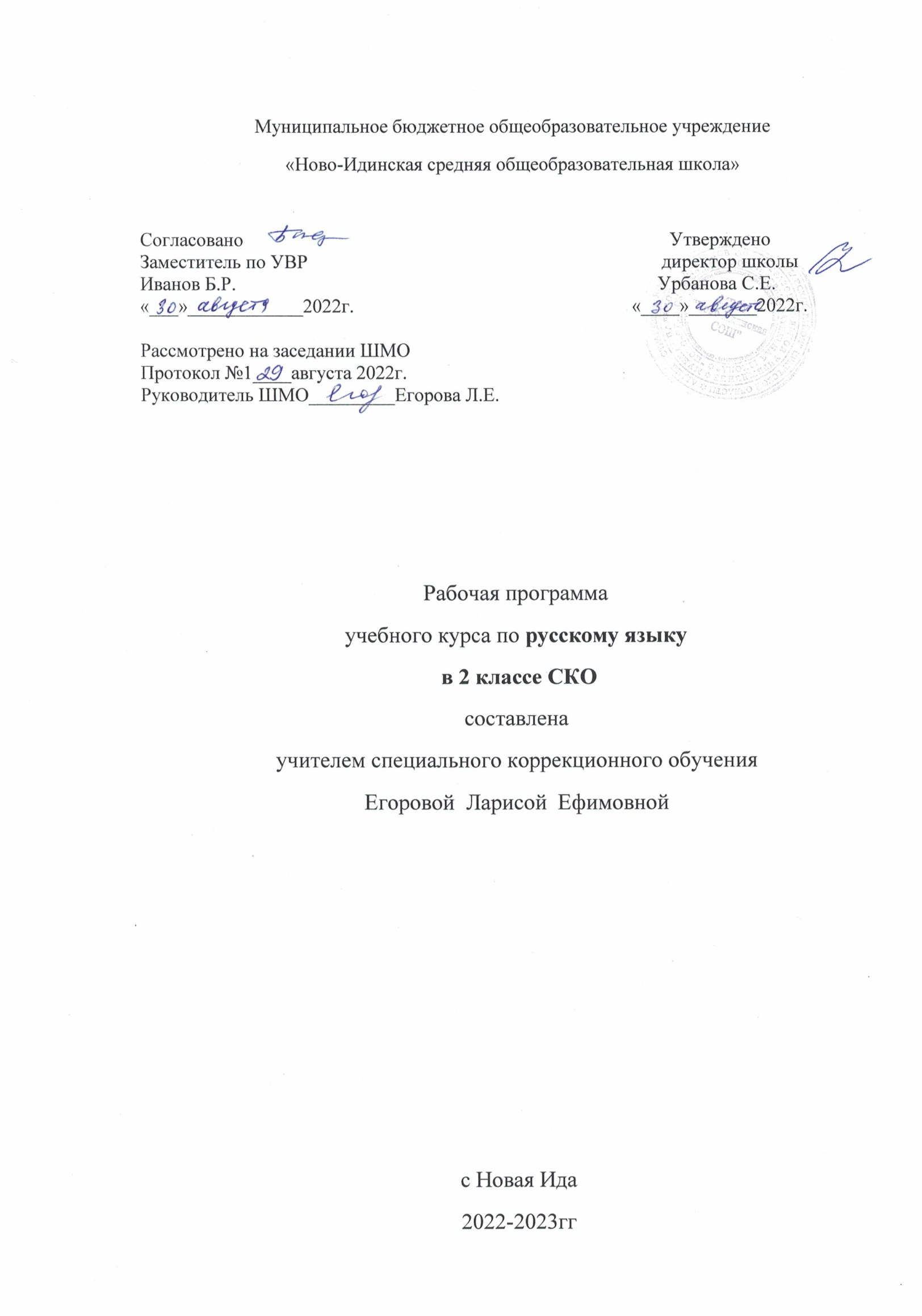 Пояснительная записка Планирование составлено на основе Программы подготовительного и 1-4 классов специальной (коррекционной) образовательной  школы VIII вида под редакцией В.В.Воронковой, 2010.  Учебник Э.В. Якубовская, Н.В. Павлова, «Русский язык» 2 класс, Просвещение, Москва, 2014 г. Рабочая программа соответствует федеральному государственному образовательному стандарту начального общего образования общеобразовательной школы, базисному учебному плану МОУ Харатская СОШ, разработанному на основе базисного учебного плана общеобразовательных учреждений РФ, базисного учебного плана общеобразовательных учреждений с учетом требований установленных СанПиНами 2.4.2.2821-10.  Рабочая программа по предмету «Русский язык» для обучающихся с ограниченными возможностями здоровья  2  класса   детализирует и раскрывает содержание ФГОС начального общего образования в образовательной области «Язык и речевая практика», проекта ФГОС для ОВЗ  в образовательной области «Язык и речевая практика», определяет общую стратегию обучения, воспитания и развития обучающихся средствами учебного предмета, в соответствии с целями изучения предмета «Русский язык».Основной целью курса являются формирование и совершенствование знаний, умений, навыков, владение языком в разных сферах речевого общения.Задачи обучения русскому языку:- научить обучающихся правильно и осмысленно читать доступный их пониманию текст- выработать элементарные навыки грамотного письма и культуры речи- повысить уровень общего и речевого развития обучающихся- научить последовательно и правильно излагать свои мысли в устной и письменной форме- формировать нравственные качества - формировать основные орфографические и пунктуационные навыки- развивать познавательную деятельность школьников, способствовать коррекции мышления, их умственному и речевому развитию.- воспитывать любовь к родному языку и его изучению, эстетическое отношение к языку и речи.Наряду с этими задачами на занятиях решаются и специальные задачи, направленные на коррекцию умственной деятельности школьников.  В основу программы по предмету «Русский язык» для обучающихся с ограниченными возможностями здоровья 2  класса положены следующие принципы.Общедидактические принципы:- сознательности и активности;- наглядности;- систематичности и последовательности;- прочности;- научности;- доступности;- связи теории с практикой.Принципы  коррекционно-развивающего  обучения:- динамичность восприятия;- продуктивной обработки информации;- развития и коррекции высших психических функций;- мотивации к учению – создание мотивационной обстановки на уроке, обеспечивающей эффективность работы класса, ученика.Основные направления коррекционной работы:- развитие мелкой моторики кисти и пальцев рук;- развитие навыков каллиграфии;- развитие фонетико-фонематических представлений;- формирование умения работать по словесной и письменной инструкции, алгоритму;- развитие высших психических функций;- развитие речи, владение техникой речи;- коррекция индивидуальных пробелов в знаниях.В конце учебного года учащиеся Научатся: анализировать слова по звуковому составу, различать звуки гласные и согласные, согласные звонкие и глухие, р-л, свистящие и шипящие, аффрикаты, твердые и мягкие на слух, в произношении, написании;списывать по слогам с рукописного и печатного текста;писать под диктовку слова, написание которых не расходится с произношением, простые по структуре предложения, текст после предварительного анализа;писать предложения с заглавной буквы;составлять по заданию предложения, выделять предложения из речи и текста.  	Будут знать:прописные и строчные буквы;гласные и согласные буквы;звонкие и глухие согласные;твердые и мягкие согласные;знак ударения;правила переноса слов;правила правописания имен и фамилий людей, кличек животных;правила оформления предложения. Общая характеристика учебного предметаРабочая программа составлена на основании изложения материала в учебнике. Процесс усвоения понятий является одновременно процессом речевого и умственного развития учащихся. Развиваются умения анализировать, сравнивать, классифицировать языковой материал, применять его в речевой практике. Конечным результатом изучения языка является применение изучаемых языковых знаний в речевой практике, т. е. в процессе общения (коммуникации).Предложение, части речи, каждая морфема изучается для того, чтобы повысился уровень речевого общения учащихся, возросла возможность грамматически правильного и точного выражения своих мыслей.Описание места учебного предметаНа изучение предмета «Русский язык» во 2 классе отводится 3 часа в неделю и  99 часа в год. Результаты освоения учебного предметаЛичностные: - учебно-познавательный интерес к новому учебному материалу и способам решения новой задачи;- осознание языка, как основного средства человеческого общения; - старается договариваться, уступать, находить;- проявляет интерес к процессу письма, способам решения новой частной задачи, желание учиться.- осознание  себя  как  ученика, заинтересованного  посещением  школы,  обучением, занятиями,  как  члена  семьи, одноклассника, друга;- способность к осмыслению социального окружения, своего места в нем, принятие соответствующих возрасту ценностей и социальных ролей; - положительное  отношение  к  окружающей действительности,  готовность  к  организации  взаимодействия  с  ней  и эстетическому  ее  восприятию;- целостный,  социально  ориентированный взгляд  на  мир  в  единстве  его  природной  и  социальной  частей;- понимание  личной  ответственности  за  свои  поступки  на основе  представлений  об  этических  нормах  и  правилах  поведения  в современном обществе;- готовность к безопасному и бережному поведению в природе и обществе;Предметные: - строить сообщения в устной и письменной форме;- строить рассуждение в форме связи простых суждений об объекте, его строении, свойствах и связях; - проводить сравнение и классификацию по заданным критериям. Так же:Минимальный уровень:дифференцировать на слух и в произношении звонкие и глухие, [р] - [л]. свистящие и шипящие, твёрдые и мягкие согласные; правильно обозначать их соответствующими буквами на письме (в сильной позиции); определять значение слов, соотнося их с картинками;делить слова на слоги;группировать слова-названия предметов и названия действий;приводить в качестве примеров слова этих категорий:списывать по слогам с рукописного и печатного текстов;грамотно писать по памяти словарные слова;писать под диктовку слова и предложения из слов, написание которых не    расходится с произношением (8-10 слов)Достаточный уровень:различать сходные по начертанию буквы;называть предметы на картинках и подбирать к ним названия действий;        1составлять предложение по действию или по картинке с помощью учителя;списывать по  слогам слова с рукописного и печатного текстов;составлять буквенную схему слои типа шар, суп, Мила;делить слова на слоги;      • писать под диктовку буквы, слоги и слова (из 3—4 букв), написание которых не  расходится с произношением (6 слов).Метапредметные: - принимать и сохранять учебную задачу; - организовывать свою работу.Коррекционные: - оформляет свою речь в устной и письменной речи; - старается договариваться, уступать, находить общее решение;- самоконтроль процесса и результата деятельности;- оформляет свою речь в устной и письменной речи общее решение;- задавать уточняющие вопросы. 	Содержание  учебного предмета Список  слов, правописание которых  учащиеся должны  усвоить:Барабан, береза, ветер, воробей, ворона, горох, дежурный, заяц, здесь, капуста, карандаш, коньки, корова, лопата, машина, молоко, морковь, мороз, Москва, огурец, орех, отец, пальто, пенал, помидор, рабочий, ребята, сахар, собака, стакан, тарелка, тетрадь, теперь, топор, улица, учитель.Тематическое планирование с определением основных видов учебной деятельности Тематическое планированиеОписание материально – технического обеспечения образовательного процессаДля реализации программного содержания используются следующие  учебно - методические  и технические средства обучения:Иллюстрации, таблицы  (демонстрирующие готовые изображения,  методику их получения);Трафареты;  Учебные модели;DVD-фильмы;Раздаточные карточки; Проектор;Мультимедийные образовательные программы  Компьютер.Раздаточный материал Таблицы Схемы  Картинки ЛитератураАксенова А.К. Методика обучения русскому языку в специальной (коррекционной) школе: учеб. для студ.дефектол. фак. педвузов. - М.: Гуманитар. изд. центр ВЛАДОС, 2004. - 316 с.Аксенова А.К. Сборник диктантов для вспомогательной школы (I – IV классы). М., «Просвещение», 1968г.Воронкова  В.В. «Русский язык» 2 класс коррекционных образовательных учреждений VIII вида,  М. Владос, 2006г.Воронкова В.В. Обучение грамоте и правописанию в 1-4 классах вспомогательной школы: Пособие для учителя. – М.: Просвещение, 1988г.Никитина Т.Б. Как развить память у детей. – М.: АСТ ПРЕСС КНИГА, 2007г.Обучение учащихся I – IV классов вспомогательной школы: Пособие для учителей /Под ред. В.Г.Петровой. – 2-е изд., перераб. – М.: Просвещение, 1982г.Овчарова Р.В. Практическая психология в начальной школе. – М.: ТЦ Сфера, 2005г.Программа специальных (коррекционных) образовательных учреждений VIII вида. Подготовительный, 1 – 4 классы. - М., Просвещение, 2001г.РазделыКол час.Краткое содержание разделаПовторениеЗвуки и буквы. Соотношение звука и буквы, различение звуков и букв. Буквы, сходные по начертанию, их различение.Наша речь. Слово, слог как часть слова, предложение, текст.Слова, отличающиеся одним звуком, последовательностью и количеством звуков в слове. Слова со стечением согласных. Составление предложений из двух-трех слов.Звуки и буквы  Звуки гласные и согласные, их различение.·         Гласные ударные и безударные. Их различение в двусложных словах. Постановка знака ударения.·         Слова с гласной э.·         Слова с буквами и и й, их различение.·         Слова с гласными и, е, ю, я в начале слова и после гласных.·         Согласные звонкие и глухие, артикулярно сходные (р — л), свистящие и шипящие, аффрикаты, их различение на слух и в произношении. Написание слов с этими согласными.·         Согласные твердые и мягкие, их различение на слух и в произношении. Обозначение мягкости согласных буквами и, е, ю, я.·         Буква ь для обозначения мягкости согласных в конце слова.·         Практические упражнения в чтении и написании слов с разделительными ь и ъ.СловоИзучение слов, обозначающих предметы:·         называние предметов и различение их по вопросам кто? что?;·         называние одного предмета и нескольких одинаковых предметов (стол — столы; рама — рамы);·         различение основных частей хорошо знакомых предметов (стул — спинка, сиденье, ножки);·         сравнение двух предметов и определение признаков различия и сходства (стакан — кружка, кушетка — диван).Умение различать слова по их отношению к родовым категориям (игрушка, одежда, обувь и др.).Большая буква в именах, фамилиях людей, в кличках животных.Изучение слов, обозначающих действия:·         называние действий предметов по вопросам что делает? что делают?·         группировка действий по признаку их однородности (кто как голос подает, кто как передвигается);·         различение предметов по их действиям (птица летает, а рыба плавает);·         умение согласовывать слова, обозначающие действия, со словами, обозначающими предметы.Знакомство с предлогом как отдельным словом (в, из, на, у, с). Раздельное написание предлога со словом, к которому он относится (под руководством учителя).Правописание слов с непроверяемыми написаниями в корне, взятых из словаря учебника.Предложение Практическое знакомство с построением простого предложения:·         составление предложения по вопросу, картинке, на тему, предложенную учителем;·         заканчивание начатого предложения (Собака громко...);·         составление предложения из слов, данных в нужной форме вразбивку;·         выделение предложения из текста.Написание прописной буквы в начале предложения и точки в конце предложения.Связная письменная речьРасположение двух-трех коротких предложений в последовательном порядке (по картинкам или после устного разбора с учителем).·         Составление подписей к серии из двух-трех сюжетных картинок.·         Правильное использование личных местоимений вместо имени существительного.Письмо и чистописаниеСовершенствование техники письма.·         Письмо строчных и прописных букв, соединение их в слова.·         Выполнение с помощью учителя письменных упражнений по учебнику в соответствии с заданием.·         Списывание рукописного и печатного текстов по слогам. Проверка слов путем орфографического проговаривания.·         Письмо под диктовку простых по структуре предложений, состоящих из слов, написание которых не расходится с произношением; списывание слов со вставкой пропущенных букв.·         Списывание предложений с дополнением пропущенных слов по картинкам.·         Выписывание слов, начинающихся с определенной буквы, определенного слога и т. д.·         Составление под руководством учителя из букв разрезной азбуки слов — подписей под предметными рисунками и их запись; составление и запись предложений из трех-четырех данных вразбивку слов.·         Запись коротких предложений, составленных с помощью учителя в связи с чтением, работой по картинкам и с календарем природы.Устная речьПовторение пройденного за год.·         Составление простых распространенных предложений по вопросам учителя на основе демонстрируемого действия, по предметным и сюжетным картинкам, на предложенную тему.·         Правильное употребление форм знакомых слов при ответах на вопросы и составление предложений. Использование предлогов у, к, с и некоторых наречий.·         Связное высказывание по предложенному плану в виде вопросов (3—4 пункта).№Содержание учебного предметаХарактеристика деятельности обучающихсяЗвуки и буквыСравнивать: соотносить звук и соответствующую ему букву.Характеризовать функцию букв, обозначающих гласные звуки в открытом слоге: буквы гласных как показатель твердости – мягкости предшествующих согласных звуков.Дифференцировать буквы, обозначающие близкие по акустико-артикуляционным признакам.Объяснять функцию букв Ъ и Ь.Воспроизводить алфавит. Осознавать алфавит как определенную последовательность букв. Восстанавливать алфавитный порядок слов.Воспроизводить заданный учителем образец интонационного выделения звука  в слове.Группировать слова по первому звуку (по последнему звуку), по наличию близких в акустико-артикуляционном отношении звуков (н-м, р-л, с-ш).Подбирать слова с заданными звуками.Характеризовать звуки (гласные ударные – безударные; согласные твёрдые – мягкие, звонкие – глухие).Анализировать: определять звук по его характеристике. Соотносить звук (выбирая из ряда предложенных) и его качественную характеристику; приводить примеры гласных звуков, согласных твёрдых – мягких, звонких – глухих.Наблюдать: выбирать необходимый звук из ряда предложенных, давать его качественную характеристику.Оценивать правильность проведения фонетического анализа слов, проводить фонетический анализ самостоятельно по предложенному алгоритму. Наблюдать различные способы обозначения на письме мягкости согласных звуков (буквы е, ё, и, ю, я, ь).Контролировать этапы своей работы, оценивать процесс и результат выполнения задания.Объяснять пояснять работу (функцию) гласной буквы как показателя твердости или мягкости предшествующего согласного.Анализировать: делить слова на слоги, определять количество слогов в слове.Подбирать слова с заданным количеством слогов.Контролировать: находить и исправлять ошибки, допущенные при делении слов на слоги, в определении ударного звука.СловоКлассифицировать слова в соответствии с их значением (слова, называющие предметы, слова, называющие признаки, слова, называющие действия).Группировать слова, сходные по значению и звучанию.Анализировать текст: находить слова с буквосочетаниями жи-ши, ча-ща, чу-щу.Подбирать слова, которые пишутся с заглавной буквы.Объяснять правила написания слов с заглавной буквы; подбирать слова, которые пишутся с заглавной буквы; подбирать и записывать имена собственные на заданную букву.Объяснять значение слова.Предложение Наблюдать: определять количество слов в предложении.Списывать деформированный текст с его параллельной корректировкой.Придумывать предложения с заданным словом с последующим распространением предложений.Оформлять начало и конец предложения.Применять изученные правила при списывании и записи под диктовку.Определять количество слов в предложении при четком произнесении учителем предложения с паузами между словами.Различать слово и предложение.Анализировать предложение: обозначать каждое слово предложения полоской.Связная письменная речьСоставлять текст по серии сюжетных картинок.Описывать случаи из собственной жизни, свои наблюдения и переживания.Участвовать в учебном диалоге, оценивать процесс и результат решения коммуникативной задачи. Включаться в групповую работу, связанную с общением.Пересказывать содержание текста с опорой на вопросы учителя.Задавать учителю и одноклассникам познавательные вопросы.Обосновывать  собственное  мнение.Письмо и чистописаниеОформлять начало и конец предложения: писать прописную букву в начале предложения и ставить точку в конце предложения.Подбирать слова, которые пишутся с заглавной буквы.Подбирать и записывать имена собственные на заданную букву.Переносить слова с одной строки на другую.Применять изученные правила при списывании и записи под диктовку. Сравнивать начертания заглавных и строчных букв.Моделировать (создавать, конструировать) буквы из набора различных элементов (с использованием проволоки, пластилина и других материалов).Выкладывать слова из разрезной азбуки.Списывать с печатного и письменного текста.Переносить слова по слогам.Записывать под диктовку отдельные слова и предложения, состоящие из трёх-пяти слов со звуками в сильной позиции.Списывать слова, предложения в соответствии с заданным алгоритмом, контролировать этапы своей работы.№Раздел. ТемаКол-во уроковПовторение пройденногоПредложение1Предложение и его схема1Распространение предложений1Слово. Количество слов в предложении1Составление предложений с данным словом1Контрольное списывание1Дифференцирование звуков и букв. Место звука в слове1Звуки и буквыГласные звуки и буквы1Согласные буквы и звуки1Сходные слова, различающиеся одним звуком1Слова, различающиеся количеством звуком1Слова, отличающиеся последовательностью звуков1Диктант по теме «Предложение»1Работа над ошибками1Ударение в словах.  Выделение ударного гласного в слове1Деление слов на слоги1Гласные в образовании слогов1Перенос слов по слогам1Деление слов со звуками и-й на слоги1 Различай р-л. Дифференциация 1 Парные звонкие и глухие согласные2Диктант по теме «Парные звонкие и глухие согласные»1Работа над ошибками1Шипящие согласные1Свистящие согласные1Дифференциация шипящих и свистящих согласных1 Буква Е в начале слова или слога1Буква Ю в начале слова или слога1 Буква Я в начале слова или слога1 Буква е, ё, ю, я в начале слова или слога1Гласные ы-и после твердых и мягких согласных1Гласные о-е после твердых и мягких согласных1Гласные у-ю после твердых и мягких согласных1Гласные а-я после твердых и мягких согласных135-36Гласная е после мягких согласных137-38Дифференциация твердых и мягких согласных139Контрольное списывание140Буква Ь для обозначения мягкости согласных на конце слова141Письмо слов с мягкими согласными на конце слова142-43Дифференциация твердых и мягких согласных на конце слов244Контрольное списывание145Диктант по теме «Твёрдые и мягкие согласные»146Работа над ошибками147Различение слов с твердыми и мягкими согласными на конце148 Повторение пройденного по разделу149Повторение пройденного по разделу1Слово50Название предметов151 Название предметов, отвечающих на вопрос что?152Названия частей предметов153Различие сходных предметов и их названий154Обобщающее слово для группы однородных предметов 155 Названия предметов, отвечающих на вопрос кто?156Обобщающее слово для группы однородных предметов157Дифференциация слов, отвечающих на вопросы кто? и что? Одушевленные и неодушевленные предметы.158Дифференциация слов, обозначающих один и несколько одинаковых предметов159Подбор нужного названия действий к словам, отвечающим на вопрос что?160Диктант по теме «Название предметов»161Работа над ошибками162-63 Большая буква в именах собственных264Диктант по теме «Большая буква в именах собственных»165 Работа над ошибками166 Названия действий.  Подбор названий действий и названий предметов167 Дифференциация названий предметов и названий действий по вопросам168Контрольное списывание169 Предлог . Употребление предлогов в предложении170-71 Выделение «трудной» гласной в словах272Написание гласных в словах-родственниках173-75Повторение пройденного по теме «Название предметов и действий»376 Диктант «Слова с непроверяемыми гласными»177Работа над ошибками1Предложение78Выделение предложение из текста. Правила записи предложений179 Составление рассказа по картинке. Предложение и его схема.180 Составление рассказа по картинке. Различие набора слов и предложения. Порядок слов в предложении.181 Составление продолжения рассказа по картинке. Завершение начатого предложения182Контрольное списывание по теме «Предложение»183Различай набор слов в предложении184Порядок слов в предложении185Завершение начатого предложения186Составление предложений по сюжетной картинке. Предложения – вопросы и предложения – ответы187Контрольное списывание188 Звонкие и глухие согласные (повторение)189-90 Звонкие и глухие согласные. Мягкий знак на конце слов. Твердые и мягкие согласные. Р.р. Составление продолжения рассказа по картинке291-92 Названия предметов. Большая буква в именах и фамилиях людей, кличках животных. 293Контрольное списывание194Мягкий знак (ь) на конце слов195Названия действий 196Предложение197 Итоговый диктант198 Работа над ошибками199Повторение и закрепление  пройденного за год1